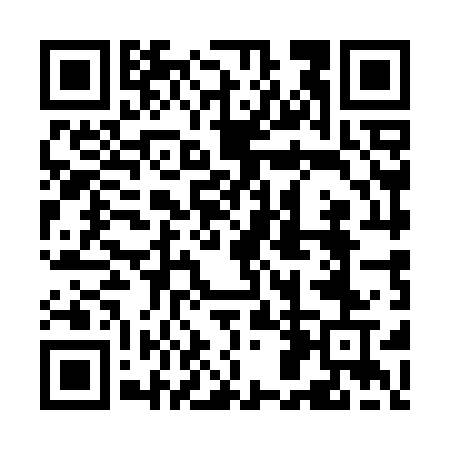 Ramadan times for Daru, Papua New GuineaMon 11 Mar 2024 - Wed 10 Apr 2024High Latitude Method: NonePrayer Calculation Method: Muslim World LeagueAsar Calculation Method: ShafiPrayer times provided by https://www.salahtimes.comDateDayFajrSuhurSunriseDhuhrAsrIftarMaghribIsha11Mon5:225:226:3212:373:486:436:437:4812Tue5:225:226:3212:373:486:426:427:4813Wed5:225:226:3112:373:486:426:427:4714Thu5:225:226:3112:363:486:416:417:4715Fri5:225:226:3112:363:486:416:417:4616Sat5:225:226:3112:363:496:406:407:4617Sun5:225:226:3112:363:496:406:407:4518Mon5:225:226:3112:353:496:396:397:4519Tue5:225:226:3112:353:496:386:387:4420Wed5:225:226:3112:353:496:386:387:4321Thu5:225:226:3112:343:496:376:377:4322Fri5:225:226:3112:343:496:376:377:4223Sat5:225:226:3112:343:496:366:367:4224Sun5:225:226:3112:333:496:366:367:4125Mon5:215:216:3112:333:496:356:357:4126Tue5:215:216:3112:333:496:356:357:4027Wed5:215:216:3112:333:496:346:347:4028Thu5:215:216:3112:323:496:336:337:3929Fri5:215:216:3112:323:496:336:337:3830Sat5:215:216:3112:323:496:326:327:3831Sun5:215:216:3112:313:496:326:327:371Mon5:215:216:3112:313:496:316:317:372Tue5:215:216:3112:313:496:316:317:363Wed5:215:216:3112:303:496:306:307:364Thu5:215:216:3112:303:496:306:307:355Fri5:215:216:3012:303:496:296:297:356Sat5:215:216:3012:303:496:296:297:347Sun5:215:216:3012:293:496:286:287:348Mon5:205:206:3012:293:486:286:287:339Tue5:205:206:3012:293:486:276:277:3310Wed5:205:206:3012:283:486:276:277:33